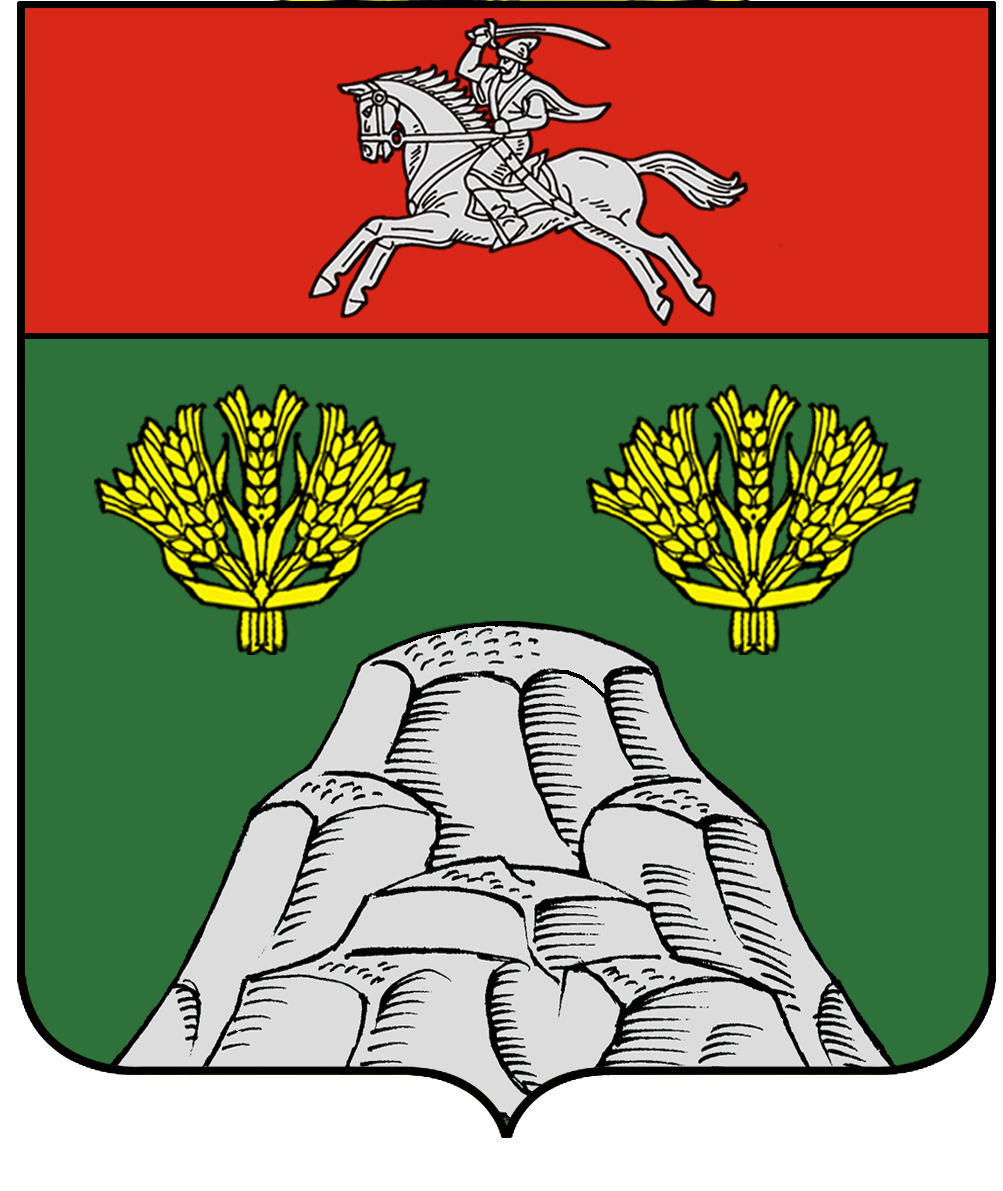 АДМИНИСТРАЦИЯБЕЛОГОРСКОГО СЕЛЬСКОГО ПОСЕЛЕНИЯКУМЫЛЖЕНСКОГО МУНИЦИПАЛЬНОГО РАЙОНАВОЛГОГРАДСКОЙ ОБЛАСТИРАСПОРЯЖЕНИЕ    30   марта  2017                                                                                               №12- РО внесении  изменений в  план  закупок  товаров,  работ,  услуг  для обеспечения  муниципальных  нужд  администрацииБелогорского  сельского  поселенияКумылженского муниципального  района Волгоградской области  на 2017-2019годы           В  соответствии  с     Федеральным   законом   от 05.04.2013г №44-ФЗ «О контрактной  системе в сфере  закупок товаров, работ, услуг  для  обеспечения государственных  и муниципальных  нужд», постановлением  Правительства РФ  от 21 ноября 2013г. №1043 «О требованиях  к формированию, утверждению и  ведению  планов  закупок товаров, работ, услуг для обеспечения  нужд субъекта Российской  Федерации и муниципальных  нужд, а так же  требованиях  к  форме  планов  закупок  товаров, работ, услуг» (в ред. Постановления  Правительства  РФ  от 29.10.2014г. № 1113,от 25.01.2017 №73 ) , постановлением  Правительства РФ  от 05.06.2015г № 555 «Об  установлении  порядка  обоснования  закупок товаров, работ  и услуг для  обеспечения   государственных  и муниципальных  нужд и форм  такого обоснования»  в  целях  надлежащего  осуществления  закупок  товаров (работ , услуг)  для муниципальных  нужд:     1.Внести изменение  в прилагаемый   план  закупок  товаров,  работ,  услуг  для обеспечения  муниципальных  нужд  администрации  Белогорского  сельского  поселения  Кумылженского муниципального  района   Волгоградской области  на 2017-2019годы, утвержденный  распоряжением  администрации Белогорского  сельского поселения № 48-Р от 16.12.2016г.Внести  изменения  в прилагаемую форму обоснования  закупок товаров, работ и  услуг для  обеспечения  муниципальных  нужд  администрации  Белогорского  сельского поселения  Кумылженского муниципального  района   Волгоградской области    при формировании  и утверждении  плана закупок  на 2017-2019 годы, утвержденный  распоряжением  администрации Белогорского  сельского поселения №48-Р от 16.12.2016г.Утвердить  новую  редакцию плана закупок с обоснованием с учетом  внесенного изменения .Разместить новую  редакцию  плана закупок с обоснованием  в единой информационной  системе  в установленный  срок.Контроль за  выполнением  настоящего  распоряжения  оставляю  за  собой.Настоящее  распоряжение  вступает  в  силу  со  дня  его  подписания.Глава Белогорскогосельского поселения                                                                                     Е.И. Пономараева